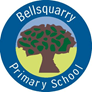 Primary 5 Homework Grid for week beginning 14.9.20Maths/NumeracySumdog challenge – Place value revision.Times tables awards – I have uploaded the worksheet we use in class so you can all practise and be tested at home. You can then tell me if you have achieved any new bronze, silver or gold awards when you are in school. Literacy
This week I would like you to choose one character from our class novel ‘Wonder’. I would like you to create a profile for your chosen character. Can you tell me about:
-Qualities and flaws your character has? 
- What you like/dislike about this character?
-What they might look like?
-Facts about the character e.g. what do they enjoy?
-What impact does your character have in the story?Spelling – Practise the spelling list of your choice

InterdisciplinaryThis week we will be learning about buoyancy. Please can you all upload a picture of a boat/ship onto the teams homework page.This can be from the internet or you can draw your own. ReadingAt home, I would like you to read a book of your choice. We will be sharing in class what books we are reading!What’s On This WeekP.E. Days: Daily Mile/ dodgeball.Homework will be issued on a Monday and will be due for completion by the Thursday. Your tasks should take approximately 30 minutes or less per night.Your work should be uploaded to Teams or emailed to the school office  wlbellsquarry-ps@westlothian.org.uk if these options aren’t available.If you have any problems with your homework, please speak to your teacher before Thursday.  